NotesOctober 15th, 2017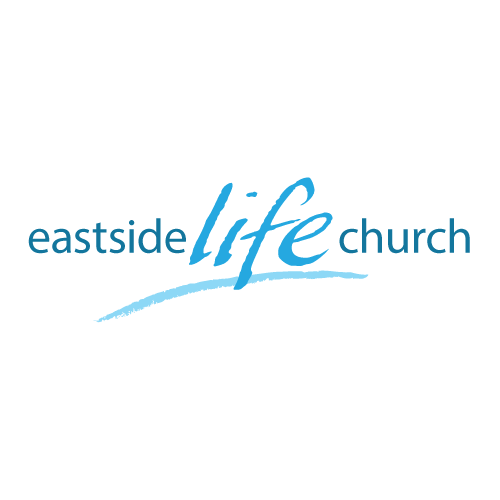 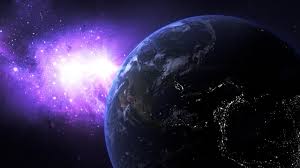 Worshippers and WarriorsPart 4“The benefits of Worship”WelcomeWorshippers and Warriors – Part 4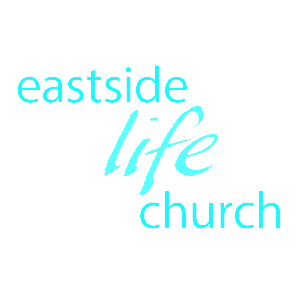 “The benefits of worship‘’Me a priest?    - 2 Peter 1:7,9‘Sacrifices’ - (But I don’t feel like it)Sacrifices cost something:no matter what we are facing or feeling.Because if we wait till everything is just perfect and properly in place…then we will wait forever.God knows it costs us to sacrifice…He showed us the way in Jesus.God benefits from our worship in two ways:He is blessed by our worship: Psalm 103:1He gets an opportunity to transform us in worship:	2 Corinthians 3:18How worship benefits usOur worship frustrates the enemy’s plans (warfare).	(satan’s plan to focus worship on him, and to devastate us)King Jehoshaphat & Judah were under siege by the Moabites:	God gave them instruction on worship an singing.	2 Chronicles 20:22The backstory to this victory:-Fear drove the leaders and people to seek the LordVs 3-4	Go to the throne before the phoneVs 5-6 Made a declaration of God’s greatness and supremacyVs 9 Made a declaration of faith: ‘you will hear and save’Vs 15 Stand still and see God work for youVs 21 The singers out frontThe result?      2 Chronicles 20:22…The enemies turned in upon themselves	It took the people of God 3 days to pick up the spoil	Then they returned to Jerusalem and the news spread…		…and they had quiet / rest all around.How does all this apply to me today?When you face a challenge at:	Home,	Work,		Relationships,	Health even,…offer a sacrifice of praise based on the promises you have discovered, believe in, and declare over the situation.Thanking God in advance for victory is evidence of walking, not by sight, but in faith.   2 Corinthians 5:77 For we walk by faith,not by sight.Final Take Away & CommunionWe are created to worship, and Worship benefits all round.God is honored &We enjoy the victory and are changed and strengthened